890新商学-与大师同行德国站-德国企业转型升级和隐形冠军之道德国企业转型升级和隐形冠军之道时间：11月12日-18日城市：法兰克福、海德堡、斯图加特、慕尼黑张正华企业变革研究院院长百思特管理咨询集团创始人赫尔曼·西蒙德国著名管理学家，『隐形冠军』之父工业4.0之后再去德国学什么?(大师面对面】学习“隐形冠军”之道【大师课堂】赫尔曼·西蒙主题课堂《中国企业的隐形冠军之道》【大师私董会】与赫尔曼·西蒙交流探讨德国企业的管理理念和企业竞争力，学全球化思维、创新管理方法以及成功企业的案例研究。【灯塔中的灯塔】走进西门子安贝格可持续灯塔工厂“灯塔工厂”是达沃斯世界经济论坛与麦肯锡评选的“世界上最先进的工厂”。筛选全球“数字化制造”和“全球化4.0”示范标杆工厂，代表当今全球制造业领域智能制造和数字化最高水平。西门子旗下安贝格工厂是欧洲乃至全球最先进的数字化工厂，采取了结构化、精益化数字工厂策略，部署了智能机器人、人工智能工艺控制和预测维护算法等技术。(标杆企业】去看德国“专、精、特、新”企业代表专、专业化企业代表巴斯夫，全球最大的化学品生产企业之一，150余年来巴斯夫建立了在化工与材料领域的专业化竞争优势。精、精细化企业代表拜耳，全球最大的医药和化工企业之一，专注于创新和技术的公司，始终致力于提供高品质的产品和服务。荣汉斯(Junghans),拥有160多年历史和丰富的钟表制造经验，是1972年慕尼黑奥运会指定计时表，在世界范围内以其精湛的制表技术和高质量的钟表而闻名。特、特色化企业代表梅赛德斯-奔驰，去了解世界一流汽车制造企业的先进技术、工艺和管理经验，学习到品牌建设、智能出行和可持续发展方面的最佳实践，以及数字化转型在制造业中的应用。新、新颖化企业代表德国通快TRUMPF集团，诞生于1923年，发展到今天已成为高水准工业钣金加工和激光技术领域的标杆企业。通快集团拥有90多年的机床生产历史，是全球制造技术领域的领导企业之一，为机床、激光技术、电子以及电动工具领域提供生产解决方案。导师介绍【大师导师】“隐形冠军”之父赫尔曼·西蒙(Hermann Simon)赫尔曼·西蒙，《隐形冠军》作者，德国著名的管理学思想家，“隐形冠军”之父，在世界管理学界极负盛名。波恩大学博士学位，伦敦商学院终身访问教授，哈佛大学、斯坦福大学、庆应义塾大学等著名学府访问教授，曾任欧洲市场营销研究院院长。【带队导师】张正华百思特咨询集团董事长、企业变革研究院院长。享誉业界的企业变革专家，致力于推动企业管理变革，实现行业地位、可持续竞争力及经营效益的全面提升。中国管理咨询年度人物，茅台战略研究院、国家发改委创新中心及深港知识服务产业联盟等机构顾问。行程安排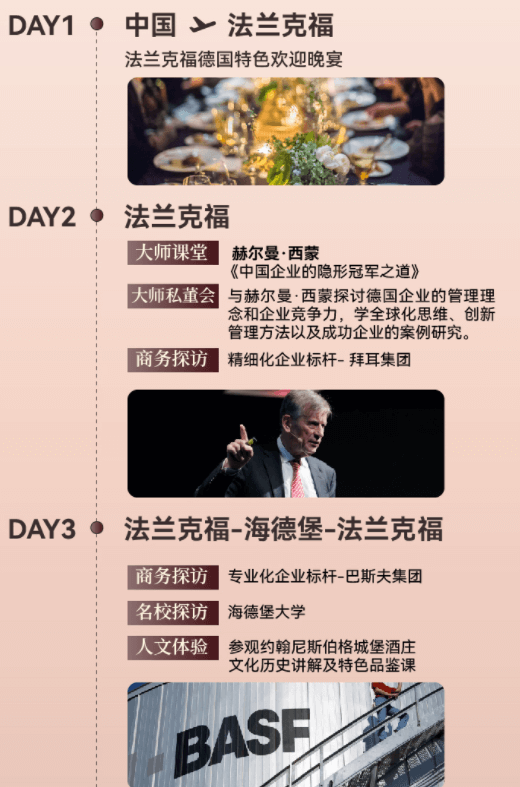 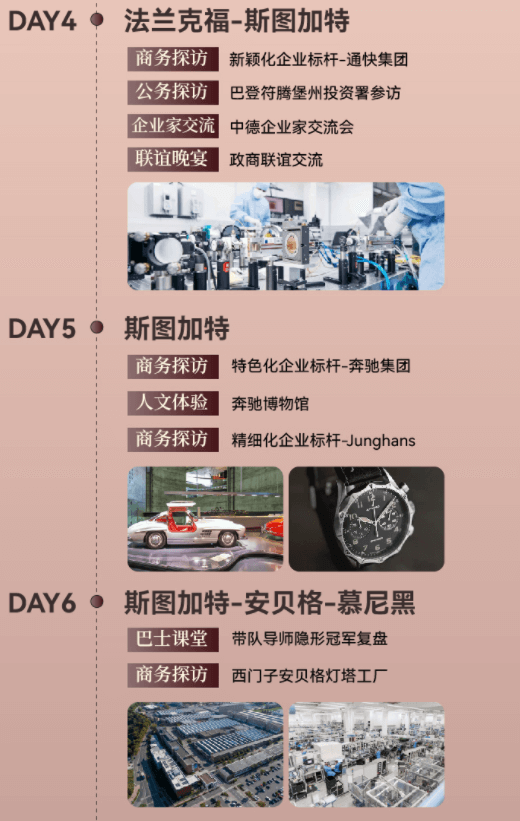 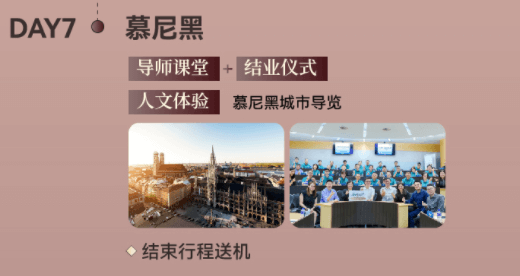 *海外线路特殊，行程如有变动，以实际情况为准2023年与大师同行系列德国站火爆招募中79800元/人费用包含·7天6夜的五星级酒店含早，双人标间·行程中所含餐食费用不含·往返国际段机票·德国个人签证费用·公务参访及翻译费用·费用包含中未提及部分及个人消费·全程豪华商务大巴及专业资深商业翻译讲解·个人旅游保险费用·单人房差